Name:  									  Periods:  			Literary  Analysis  Project  1The Absolutely True Diary of a Part-Time Indian by Sherman AlexieDue:  Monday, October 10th  by 9:00 AM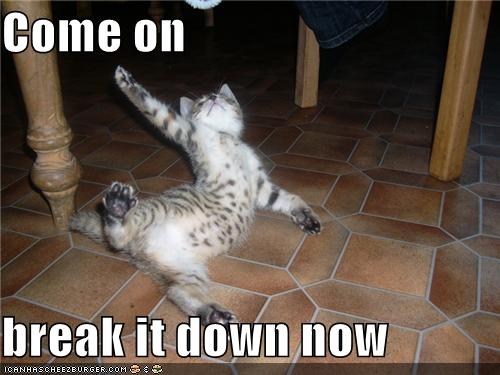 Prompt:  How does Junior change as a result of the challenges he faces while growing up?  How does the author indicate these changes?  What are you being asked to do?  																																						What do you need to do to answer all parts of the question?  																																									Create and share your documentOpen a new Google Doc in your “English” folderName the document LastName_FirstName_True Diary Essay Share with mhaderlein@davincischools.org (CHECK THE SPELLING!)Choose your font and set the sizeDouble space your documentType your header with the appropriate due date			Idea Generation  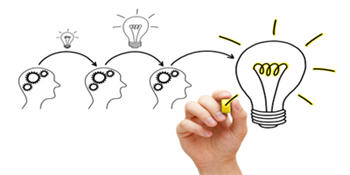 Essay OutlineIntroductionHook:  																													Frame:  																																																										Thesis:   																																																										Body Paragraph 1Assertion:   																																											Evidence:   																																											Analysis:   																																																																									Evidence:   																																											Analysis:   																																																																									Body Paragraph 2Assertion:   																																											Evidence:   																																											Analysis:   																																																																									Evidence:   																																											Analysis:   																																																																									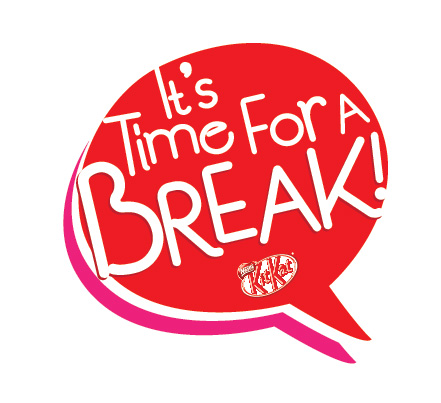                                                   How to punctuate evidence:  Just before the cow jumps over the moon, the author states, “We are all but stars in an endless see of light” (Jordian 67). Michaelangelo once proclaimed, “The best sandwich is salmon” (Gibbons 22). Body Paragraph 3Assertion:   																																											Evidence:   																																											Analysis:   																																																																									Evidence:   																																											Analysis:   																																																																									ConclusionRestate Thesis:   																																										Summarize main argument:   																																																								End with broad connection:  																																									Introduction	Throughout life, people change because of the experiences they have or because of the people they meet.  The novel, The Outsiders by S.E. Hinton, provides readers with an example of how and why people can change. The novel is about teenagers from two different social groups – the Greasers and the Socials – who are affected by their peers and their surroundings.  The Greasers and the Socs are known for always getting into fights with each other because the Socs are seen as superior to the Greasers.  One of the Socs is Sherri Valance, who is known as Cherry.  Readers can trace Cherry’s character development from the beginning of the text to the end.  At first, Cherry hesitates to show her true self because she is defined by the Soc stereotype, but by the end of the novel, she shows her true colors.  The author indicates her change through the use of character actions and dialogue.  Create the Criteria for Success:First, open with a 						Then, 						 the essay Finally, state the 						Body Paragraph Assertion:  _______________________ the thesis as a sub- _________________________	Does NOT include _______________________________Context:  Provide any needed _________________________ so the reader can understand your evidence	- FICTION:  Who is speaking?  What is happening in the story at this time?  Beginning,  		        middle, end?	- NON-FICTION:  Who is speaking or writing?  Why does this matter?  Does the reader                                need background information on the event or subject?  Evidence:   Words from the ________________ that help to _______________ your argumentAnalysis:  Your own critical thinking that _________________ how your evidence furthers                    your argument 	Answer:  What does this evidence ________________?		    Why does it _____________________?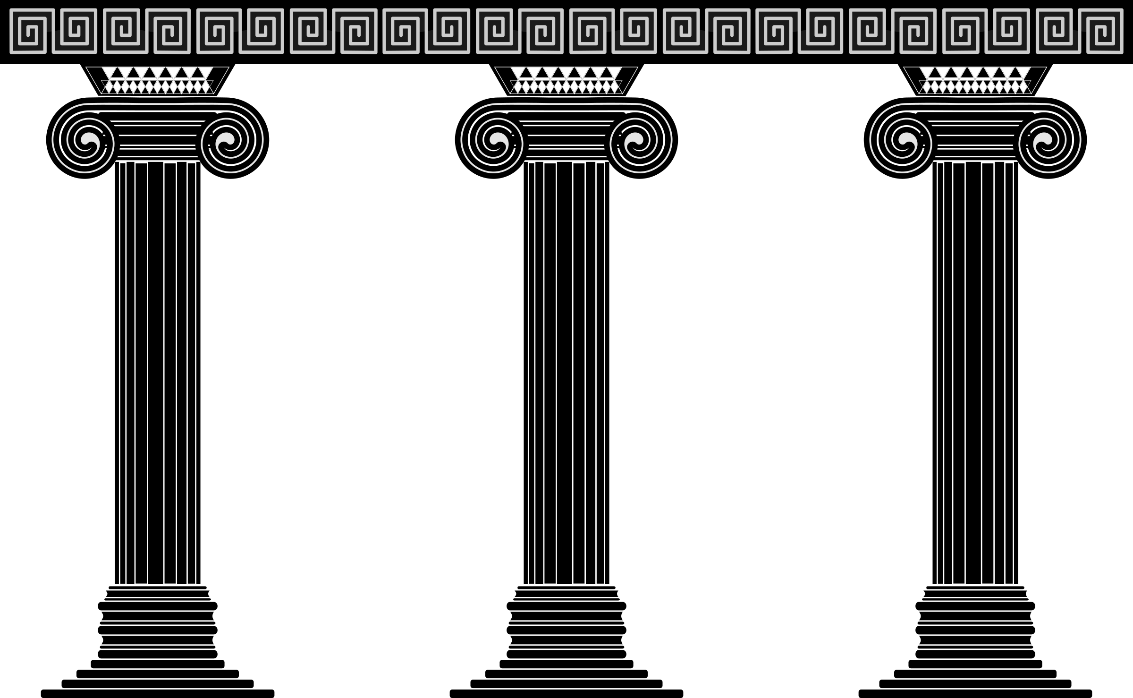 Evidence SelectionDirections:  Read the paragraph on the board and make observations about the evidence chosen and how it supports the thesis and assertion given.  Do you have any evidence that would better prove this thesis and assertion?  				Do you have any evidence that would better prove this thesis and assertion?  				Body Paragraph ReviewDirections:  Everyone is completing Path 2, unless you are told otherwise.  Ask me if you would like to complete the Honors Path!  Circle the path you are completing.  Path 1Path 2 Path 3 – Honors Conclusion From the beginning of the story to the end, Cherry’s actions change as she moves away from trying to fit the Soc stereotype.  The author demonstrates this change through the use of character actions and dialogue.  Cherry meets Ponyboy, a Greaser, and enlightens him on the similarities and differences between Socs and Greasers.  She teaches Ponyboy that the one main difference between Socs and Greasers is emotions – Socs do not have any emotions and Greasers have too many. However, Cherry is not the average Soc girl because learns to embrace the emotions she feels. After her boyfriend dies, she finally frees herself from the Soc norms and embraces her individuality.  Perhaps now she can take some time and enjoy the sunsets once again.Create the Criteria for Success:First, 					 the THESISThen, 						 the key points of your argumentFinally, end with a 										Do NOT introducing anything 				Challenge:  Don’t use the phrase “in conclusion”!Peer FeedbackUsing your rubric, grade your partner’s paper.  Give specific feedback and suggestions so that your partner can improve his or her writing.  Writing ContentWriting FormIf you don’t understand the rubric, you MUST come to office hours!TuesdayWednesdayThursdayFridayEnd of Week 1 Checkpoint - Rubric overview- Grade “LTTS” - Prompt breakdown- Set up and share document- Start thesis and assertions  - Thesis and assertions complete- Gather three pieces of evidence per assertion- Complete outline (skip intro and conclusion) - Correctly quoted evidence - Introductory paragraph - Introduction peer revision Complete outlineIntroductory paragraph complete and typedPaper shared with Ms. HaderleinMondayTuesdayWednesdayThursdayFriday  - Body paragraph structure - Type body paragraph 1- Evidence selection!- Type body paragraph 2 - Evidence selection! - Type body paragraph 3 - Body paragraph revision and peer review  - Conclusion- Peer feedback and implementation ++ElementScoreFeedback/Suggestions ThesisAssertionsEvidence SelectionElementScoreFeedback/Suggestions OrganizationMLA Formatting